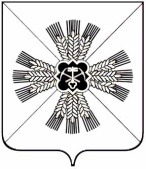 КЕМЕРОВСКАЯ ОБЛАСТЬАДМИНИСТРАЦИЯ ПРОМЫШЛЕННОВСКОГО ГОРОДСКОГО ПОСЕЛЕНИЯПОСТАНОВЛЕНИЕот «12» декабря 2017 г. № 410пгт. ПромышленнаяО предоставлении разрешения наусловно - разрешенный вид использованияземельного участка под «объекты придорожного сервиса», по адресу: Кемеровская область, Промышленновский район,                                пгт. Промышленная, ул. Лесная, 11/109       В соответствии со ст. 39 Градостроительного кодекса Российской Федерации, Федеральным законом от 06.10.2003г. №131-ФЗ «Об общих принципах организации органов местного самоуправления в Российской Федерации», Уставом Промышленновского городского поселения, с учетом протокола № 10 от 12.12.2017 г., заключения № 10 от 12.12.2017 г. по проведению публичных слушаний о предоставлении разрешения на условно -  разрешенный вид использования земельного участка в  Промышленновском городском поселении, администрация Промышленновского городского поселения: 1. Предоставить разрешение на условно-разрешенный вид использования земельного участка под «объекты придорожного сервиса», расположенного по адресу: Кемеровская область, Промышленновский район, пгт. Промышленная,    ул. Лесная, 11/109.2. Постановление вступает в силу с момента подписания, подлежит опубликованию в газете «ЭХО» и размещению на официальном сайте администрации Промышленновского муниципального района в информационно - телекоммуникационной сети «Интернет». 3. Контроль  за исполнением данного постановления оставляю за собой.                          И. о. главыПромышленновского городского поселения                                  А. А. Зарубин